Классные встречи РДШ    Информационно-медийное направление Общероссийской общественно-государственной детско-юношеской организации «Российское движение школьников» мотивирует и объединяет школьников в современное детское движение, которое способствует воспитанию будущих граждан как коммуникативных, творческих, свободно мыслящих личностей, обладающих аналитическим мышлением, умением аргументированно отстаивать свою позицию, владеющих современными информационно-медийными компетенциями.    На базе Математического лицея Владикавказа 25.09.19 в рамках проекта Медиашкола «Свой голос» информационно-медийного направления РДШ РСО-Алания прошла "Классная встреча" с известными журналистами, блоггерами и общественными деятелями РСО-Алания. Учащиеся 8 «А» класса Точиева Дана и Илиева Ашат были направлены на эту встечу.    С начинающими активистами встретились Координатор РДШ по РСО-Алания Жанна Маргиева, заслуженный работник образования РСО-Алания, декан факультета журналистики СОГУ Фатима Хабалова, директор института современных социально-гуманитрных исследований Алан Габисов; Региональный Координатор "Волонтёров Победы Артур Моураов,начальник отдела СМИ и печати Комитета по делам печати РСО-Алания Эльдар Афашоков; Заместитель редактора газеты "Слово" Ольга Мезенцева; Корреспондент газеты "Владикавказ" Тамара Бунтури.  Дети с большим интересом выслушали гостей, которые поделились своим опытом, дали советы, многое объяснили. Школьники могли узнать о деятельности современных СМИ.    В конце встречи участники смогли задать вопросы. Ни один вопрос не остался без внимания. лучшие вопросы, заданные гостям встречи, ребята получили фирменный мерч с символикой Медиашколы.   Ждем с нетерпением новых встреч. Классный руководитель 8а класса МБОУ СОШ№37 Намгалаури Этери Николаевна.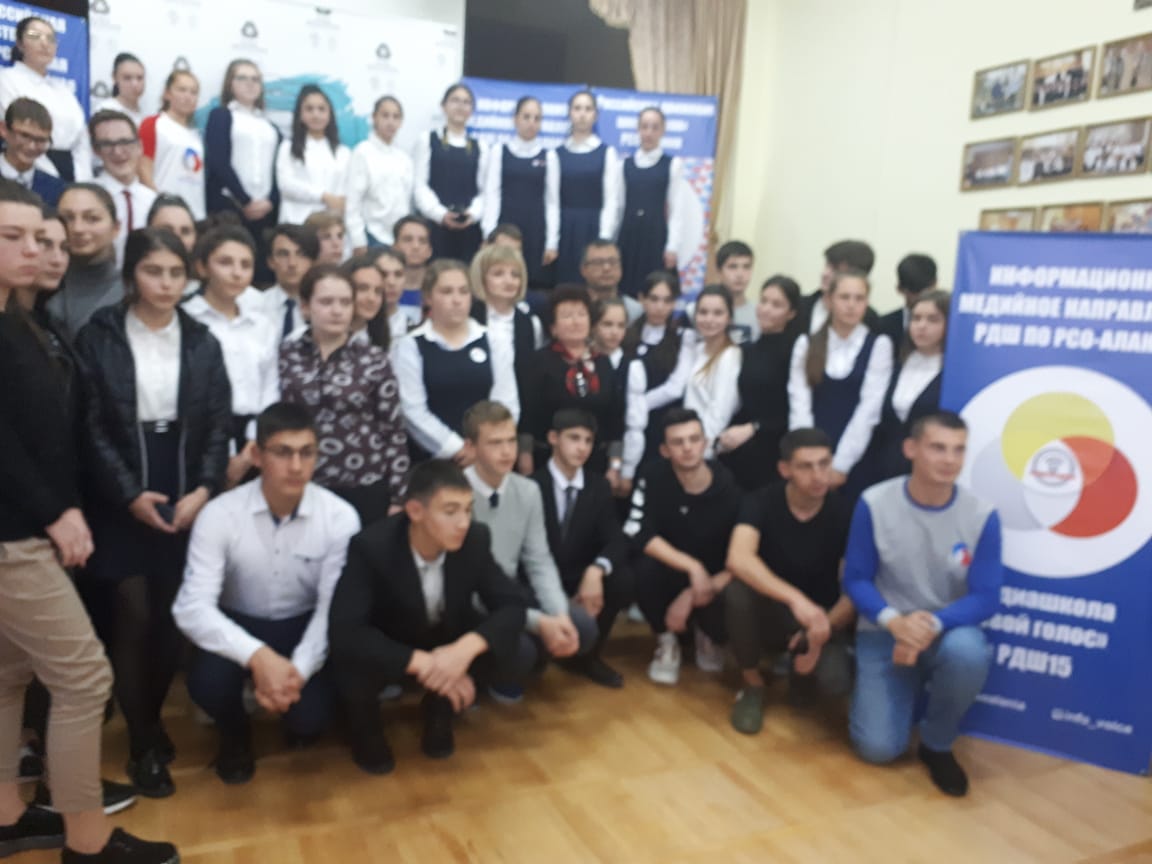 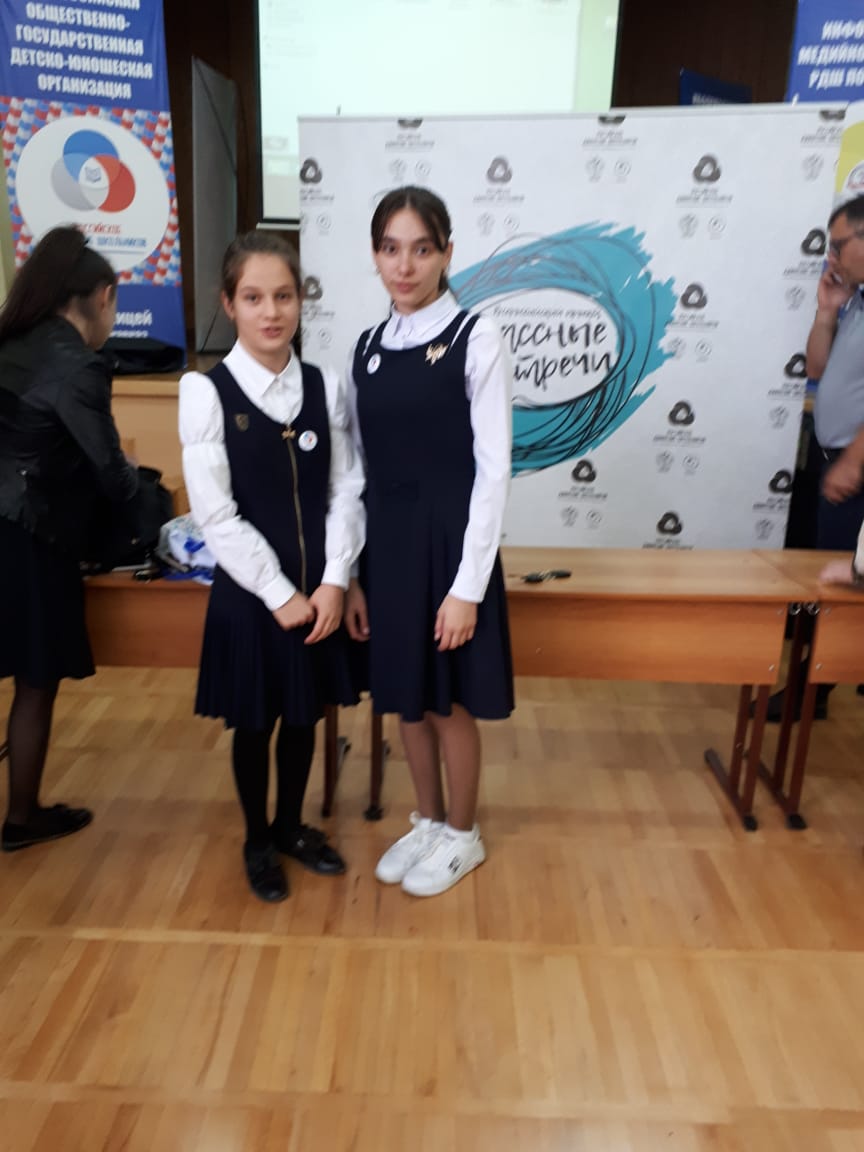 